Formare inițialăStudii aprofundateFormare continuă – în țară Formare continuă – în străinătateINFORMAŢII PERSONALEPLATON  ELENA  MELANIA      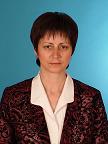  Str. Unirii 1/39, Reghin, 545300 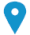   0767869999       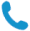 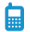  elenamelania.platon@gmail.com 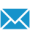 Sexul: femeiesc | Data naşterii: 18/12/1961 | Naţionalitatea:  română  LOCUL DE MUNCA PENTRU CARE SE CANDIDEAZĂPOZIŢIALOCUL DE MUNCĂ DORIT   Liceul Tehnologic ”Petru Maior” Reghin   Profesor învățământ primarEXPERIENŢA PROFESIONALĂ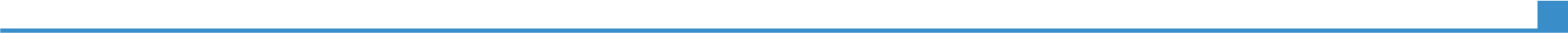 Perioada 01.09.2017-31.08.2018 Tipul activității sau sectorul de activitateÎnvățământ preuniversitarFuncția sau postul ocupatDirector adjunct Liceul Tehnologic ”Petru Maior” ReghinPrincipalele activități și responsabilitățiActivitate managerialăPerioada 01.09.1993 – prezent Numele și adresa angajatoruluiLiceul Tehnologic ”Petru Maior” Reghin/01.09.1993 – 31.08.2003 Școala Generală Nr. 3 ReghinTipul activității sau sectorul de activitateÎnvățământ preuniversitarFuncția sau postul ocupatProfesor învățământ primar 1 sept. 2008 – prezent Institutor II 1 sept. 2003 – 31 august 2008 Principalele activități și responsabilitățiActivitate didactică la clasăPerioada 2015 - 2018Numele și adresa angajatoruluiISJ MureșTipul activității sau sectorul de activitateEducație permanentă, activități extrașcolare/ învățământ primarFuncția sau postul ocupatMetodist ISJ Mureș Principalele activități și responsabilitățiCf. Fișa postuluiPerioada2014 – 2018Numele și adresa angajatoruluiCCD MureșTipul activității sau sectorul de activitateFormare continuă, evaluareFuncția sau postul ocupatFormatorPrincipalele activități și responsabilitățiAbilitarea curriculară a cadrelor didactice din învăţământul primar pentru clasa pregătitoarePerioada 2012 – 2018Numele și adresa angajatoruluiISJ MureșTipul activității sau sectorul de activitateCf. Fișa postuluiFuncția sau postul ocupatResponsabil cerc pedagogicPrincipalele activități și responsabilitățiCoordonare, îndrumare, monitorizare, evaluarePerioada 11.07.2014Numele și adresa angajatoruluiMinisterul Educației NaționaleTipul activității sau sectorul de activitateRegistrul național al experților în management educaționalFuncția sau postul ocupatMembru în Corpul Național de Experți în Management EducaționalPrincipalele activități și responsabilitățiCf. OMEN nr. 3839/ 11.07.2014Perioada 2013Numele și adresa angajatoruluiCNEE – CCD HarghitaTipul activității sau sectorul de activitateFormare continuă, evaluareFuncția sau postul ocupatExpert pe termen scurt Principalele activități și responsabilitățiCadru de referinţă al curriculumului naţional pentru învăţământul preuniversitar: un imperativ al reformei curricularePerioada 2012 – 2013Numele și adresa angajatoruluiMEC – SC SOFTWIN SRLTipul activității sau sectorul de activitateFormare continuă, evaluareFuncția sau postul ocupatExpert pe termen scurtPrincipalele activități și responsabilitățiOrganizarea interdisciplinară a ofertelor de învăţare pentru formarea competenţelor cheie la şcolarii din clasele I – IVPerioada 01.09.1993 – 31.08.2003Numele și adresa angajatoruluiȘcoala Generală Nr. 3 ReghinTipul activității sau sectorul de activitateÎnvățământ preuniversitarFuncția sau postul ocupatÎnvățătoare/ Institutor II (1 sept. 2005 – 31 august 2003)Principalele activități și responsabilitățiActivitate didactică la clasăPerioada 01.09.1992 – 31.08.1993 Numele și adresa angajatoruluiȘcoala Generală Nr. 6 ReghinTipul activității sau sectorul de activitateÎnvățământ preuniversitarFuncția sau postul ocupatÎnvățătoarePrincipalele activități și responsabilitățiActivitate didactică la clasăPerioada 01.09.1990 – 31.08.1992Numele și adresa angajatoruluiGrădiniţa cu Program Prelungit Nr. 1 ReghinTipul activității sau sectorul de activitateÎnvățământ preuniversitarFuncția sau postul ocupatEducatoarePrincipalele activități și responsabilitățiActivitate didactică la clasăPerioada01.09.1983 – 31.08.1990Numele și adresa angajatoruluiŞcoala Generală Nr. 6 GheorgheniTipul activității sau sectorul de activitateÎnvățământ preuniversitarFuncția sau postul ocupatÎnvățătoarePrincipalele activități și responsabilitățiActivitate didactică la clasăPerioada 01.09.1980 – 31.08.1983Numele și adresa angajatoruluiGrădiniţa cu Program Prelungit Nr. 7 GheorgheniTipul activității sau sectorul de activitateÎnvățământ preuniversitarFuncția sau postul ocupatEducatoarePrincipalele activități și responsabilitățiActivitate didactică la clasăEDUCAŢIE ŞI FORMAREPerioada 2007 –  2008 (continuare de studii)Numele și tipul instituției de învățământ/ al organizației profesionale prin care s-a realizat formarea profesionalăUniversitatea „Babeş - Bolyai” Cluj-Napoca, Facultatea de Psihologie şi Ştiinţe ale EducaţieiDomeniul studiat/aptitudini ocupaționalePedagogia Învăţământului Primar şi Preşcolar / Profesor Învăţământ PrimarTipul calificării/ diploma obținutăDiploma de LicenţăNivelul de clasificare a formei de instruire/ învățământStudii universitare de lungă durată Perioada 2003 –  2005Numele și tipul instituției de învățământ/ al organizației profesionale prin care s-a realizat formarea profesionalăUniversitatea „Babeş - Bolyai” Cluj-Napoca, Facultatea de Psihologie şi Ştiinţe ale Educaţiei, Colegiul Universitar Târgu-MureşDomeniul studiat/aptitudini ocupaționaleInstitutor Învăţământ Primar/ Institutor IITipul calificării/ diploma obținutăDiploma de InstitutorNivelul de clasificare a formei de instruire/ învățământStudii universitare de scurtă duratăPerioada 1976 – 1980 Numele și tipul instituției de învățământ/ al organizației profesionale prin care s-a realizat formarea profesionalăLiceul Pedagogic Odorheiu-SecuiescDomeniul studiat/aptitudini ocupaționaleÎnvăţător Tipul calificării/ diploma obținutăStudii licealeNivelul de clasificare a formei de instruire/ învățământDiploma de BacalaureatEDUCAŢIE ŞI FORMAREPerioada 2008 – 2010Numele și tipul instituției de învățământ/ al organizației profesionale prin care s-a realizat formarea profesionalăUniversitatea  „Dimitrie Cantemir” Târgu-Mureş, Facultatea de Psihologie și Științe ale EducațieiDomeniul studiat/aptitudini ocupaționaleAsigurarea calităţii învăţământuluiTipul calificării/ diploma obținutăDiploma de MasterNivelul de clasificare a formei de instruire/ învățământCursuri masterale, 90 credite transferabilePerioada 2007Numele și tipul instituției de învățământ/ al organizației profesionale prin care s-a realizat formarea profesionalăUniversitatea „Babeş - Bolyai” Cluj-Napoca, Facultatea de Psihologie şi Ştiinţe ale EducaţieiDomeniul studiat/aptitudini ocupaționalePsihopedagogie specială/ Profesor de sprijinTipul calificării/ diploma obținutăCertificat de absolvireNivelul de clasificare a formei de instruire/ învățământCurs postuniversitar de perfecționare, 10 credite transferabileEDUCAŢIE ŞI FORMAREPerioada 2017Numele și tipul instituției de învățământ/ al organizației profesionale prin care s-a realizat formarea profesionalăCCD MureșDomeniul studiat/aptitudini ocupaționaleInovație și performanță în managementul instituțiilor de educațieTipul calificării/ diploma obținutăAdeverințăNivelul de clasificare a formei de instruire/ învățământCurs de formare continuă,  credite transferabilePerioada 2015Numele și tipul instituției de învățământ/ al organizației profesionale prin care s-a realizat formarea profesionalăAgenția de Administrare a Rețelei Naționale de Informatică pentru Educație și CercetareDomeniul studiat/aptitudini ocupaționaleIntegrarea TIC în învățământul primarTipul calificării/ diploma obținutăAdeverințăNivelul de clasificare a formei de instruire/ învățământCurs de formare continuă, 10 credite transferabilePerioada 2015Numele și tipul instituției de învățământ/ al organizației profesionale prin care s-a realizat formarea profesionalăAgenția de Administrare a Rețelei Naționale de Informatică pentru Educație și CercetareDomeniul studiat/aptitudini ocupaționaleDidactica matematicii și explorării mediului – clasa I Tipul calificării/ diploma obținutăAdeverințăNivelul de clasificare a formei de instruire/ învățământCurs de formare continuă, 16 credite transferabilePerioada 2014Numele și tipul instituției de învățământ/ al organizației profesionale prin care s-a realizat formarea profesionalăInstitutul European din România Domeniul studiat/aptitudini ocupaționalePregătirea cadrelor didactice pe tematici europeneTipul calificării/ diploma obținutăAtestatNivelul de clasificare a formei de instruire/ învățământCurs de formare continuă, 4 credite transferabileEDUCAŢIE ŞI FORMAREPerioada 2013Numele și tipul instituției de învățământ/ al organizației profesionale prin care s-a realizat formarea profesionalăAcademy of English – Scarborough, Marea Britanie Domeniul studiat/aptitudini ocupaționaleEffective Communication in a European ContextTipul calificării/ diploma obținutăCertificatNivelul de clasificare a formei de instruire/ învățământCurs de formare continuă, schimb de experiență internaționalPerioada 2011Numele și tipul instituției de învățământ/ al organizației profesionale prin care s-a realizat formarea profesionalăInternational Projects Centre – Exeter, Marea Britanie Domeniul studiat/aptitudini ocupaționaleDeveloping Oral Fluency in the Primary English Language ClassroomTipul calificării/ diploma obținutăCertificatNivelul de clasificare a formei de instruire/ învățământCurs de formare continuă, schimb de experiență internaționalCOMPETENΤE PERSONALELimba maternăLimba română Limba română Limba română Limba română Limba română Alte limbi străine cunoscuteΙNΤELEGERE ΙNΤELEGERE VORBIRE VORBIRE SCRIERE Alte limbi străine cunoscuteAscultare Citire Participare la conversaţie Discurs oral Limba engleză Utilizator independentUtilizator independentUtilizator independentUtilizator independentUtilizator independentCertificat curs ”Effective Communication in a European Context” Academy of English – Scarborough, Marea Britanie – 2013 Certificat ”Europass Mobility” – 2011Certificat curs ”Developing Oral Fluency in the Primary English Language Classroom”  International Projects Centre – Exeter, Marea Britanie – 2011Certificat curs ”Effective Communication in a European Context” Academy of English – Scarborough, Marea Britanie – 2013 Certificat ”Europass Mobility” – 2011Certificat curs ”Developing Oral Fluency in the Primary English Language Classroom”  International Projects Centre – Exeter, Marea Britanie – 2011Certificat curs ”Effective Communication in a European Context” Academy of English – Scarborough, Marea Britanie – 2013 Certificat ”Europass Mobility” – 2011Certificat curs ”Developing Oral Fluency in the Primary English Language Classroom”  International Projects Centre – Exeter, Marea Britanie – 2011Certificat curs ”Effective Communication in a European Context” Academy of English – Scarborough, Marea Britanie – 2013 Certificat ”Europass Mobility” – 2011Certificat curs ”Developing Oral Fluency in the Primary English Language Classroom”  International Projects Centre – Exeter, Marea Britanie – 2011Certificat curs ”Effective Communication in a European Context” Academy of English – Scarborough, Marea Britanie – 2013 Certificat ”Europass Mobility” – 2011Certificat curs ”Developing Oral Fluency in the Primary English Language Classroom”  International Projects Centre – Exeter, Marea Britanie – 2011Limba francezăUtilizator elementarUtilizator elementarUtilizator elementarUtilizator elementarUtilizator elementarSupliment la diploma de licență, pag. 2 Supliment la diploma de licență, pag. 2 Supliment la diploma de licență, pag. 2 Supliment la diploma de licență, pag. 2 Supliment la diploma de licență, pag. 2 Niveluri: A1/2: Utilizator elementar - B1/2: Utilizator independent - C1/2: Utilizator experimentat Cadrul european comun de referinţă pentru limbi străine Niveluri: A1/2: Utilizator elementar - B1/2: Utilizator independent - C1/2: Utilizator experimentat Cadrul european comun de referinţă pentru limbi străine Niveluri: A1/2: Utilizator elementar - B1/2: Utilizator independent - C1/2: Utilizator experimentat Cadrul european comun de referinţă pentru limbi străine Niveluri: A1/2: Utilizator elementar - B1/2: Utilizator independent - C1/2: Utilizator experimentat Cadrul european comun de referinţă pentru limbi străine Niveluri: A1/2: Utilizator elementar - B1/2: Utilizator independent - C1/2: Utilizator experimentat Cadrul european comun de referinţă pentru limbi străine Competenţe de comunicare Capacități și atitudini de relaționare și comunicare cu mediul profesional și social, manifestată în relațiile interpersonale în școală și comunitateCompetenţe organizaţionale/ manageriale Capacitate decizională, autonomie și responsabilitate în activitățile de coordonare comisie metodică, cerc pedagogic, metodist, formatorInițiativă și creativitate în organizarea activităților extrașcolareCapacitate de comunicare, de relaționare și echilibru, de analiză, de negociere, de motivare a altor persoane         Competenţe dobândite la locul de muncă     Capacitate și atitudine necesară activităților de consiliere a elevilor și a părinților    Capacitate și atitudine necesară activităților de consiliere a elevilor și a părinților    Capacitate și atitudine necesară activităților de consiliere a elevilor și a părințilorCompetenţe informatice 